Veranstaltungen anHochschulen & Datenschutz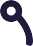 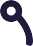 Übersicht:1. Ausgangslage/ Einleitung 
2. Wer ist Verantwortliche*r?Datenverarbeitung (nur) mit Rechtsgrundlage 3.1 AnmeldedatenFoto-/Video-/TonaufnahmenInformationspflichten bei Datenerhebung 4.1 AnmeldevorgangTeilnahmelisteFotos/Videos/Tonaufnahmen der Teilnehmenden5.1 Fotos/Videos/Tonaufnahmen der Referent*innen und Personen im Fokus 5.2 Veranstaltungsverteiler5.3 Exkurs: GesundheitsdatenDokumentation im Verzeichnis von Verarbeitungstätigkeiten 
7. Löschung nach Wegfall der Notwendigkeit8. Vorhalten technischer und organisatorischer Maßnahmen (TOMS)
9. CHECKLISTE Veranstaltungen an Hochschulen & DatenschutzMustertexteImpressumAusgangslage/ Einleitung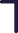 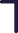 Planen Sie jenseits des regulären Hochschulbetriebs eine Veranstaltung an Ihrer Hochschule, etwa eine Tagung, einen Workshop oder eine Jubiläumsfeier? Und sollen dabei auch Foto-/Film- oder Tonaufnahmen gemacht werden? Dann bestehen für Sie gemäß DSGVO und eventueller Nebengesetze einige datenschutzrechtliche Verpflichtungen. 
Diese Verpflichtungen sehen vor, dass Siedatenschutzrechtliche Informationen vorhalten, wenn SieAnmeldeformulare gestalten,Teilnahmelisten erstellen,in den Veranstaltungsräumen Foto-/Film- und/oder Tonaufnahmen anfertigen und/oderVeranstaltungsverteiler anlegen.Einwilligungen einholen (bedarfsbezogen) und dabei die Informationspflichten einhalten,Dokumentationen erstellen (in einem sog. Verzeichnis von Verarbeitungstätigkeiten)Datenlöschungen vornehmen (z.B. Fotos oder Adressdaten; bedarfsbezogen),geeignete technische und organisatorische Maßnahmen zum Schutz der verarbeiteten personenbezogenen Daten einsetzen.Die nachfolgenden Ausführungen bieten einen Überblick dazu, wie Sie vorgehen können, um die wesentlichen gesetzlichen Anforderungen im Zuge der Vorbereitung, Durchführung und Nachbereitung einer Veranstaltung an Ihrer Hochschule einzuhalten.Wer ist Verantwortliche*r?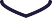 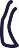 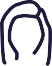 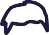 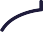 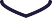 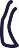 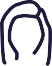 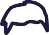 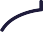 Die genannten datenschutzrechtlichen Verpflichtungen sind für Sie nur relevant, wenn Sie auch sog. Verantwortliche/r im Sinne der DSGVO sind.Erhebt Ihre Hochschule die Anmeldedaten und fertigen Hochschulangehörige zu Zwecken der Dokumentation Aufnahmen an, so ist die Hochschule zweifelsfrei Verantwortliche.Es gibt aber auch Situationen, in denen die Hochschule bestimmte Dienstleister*innen damit beauftragt, die Veranstaltung oder Teilbereiche davon zu planen und durchzuführen.▸ Beispiele:Es wird eine Veranstaltungsplattform genutzt, um Online-Anmeldungen zu ermöglichen.Eine externe Fotografin wird beauftragt, Fotoaufnahmen anzufertigen.Hierbei handelt es sich um sog. Auftragsverarbeiter*innen, da die Anmeldedaten bzw. Aufnahmen im Auftrag der Hochschule an externen Stellen verarbeitet werden.In diesen Fällen müssen Auftragsverarbeitungsverträge mit den Beauftragten geschlossen werden. Bei regelmäßiger Inanspruchnahme externer Dienstleister*innen bietet sich der Abschluss eines Rahmenvertrages an.Auch die Beauftragten müssen die unten genannten Anforderungen einhalten. Dies betrifft insbesondere die Verpflichtung, die notwendigen Dokumentationen in einem Verzeichnis von Verarbeitungstätigkeiten vorzunehmen und geeignete technische und organisatorische Maßnahmen vorzuhalten, die einen hinreichenden Schutz der verarbeiteten Daten gewährleisten.Letzteres sollte neben Kosten- und Qualitätskriterien ein zentraler Aspekt für die Auswahl der/des zu beauftragenden Person/Unternehmens sein.▸ Tipp: Für die Auswahlentscheidung ist es empfehlenswert, sich von Dienstleister*innen, die in der engeren Wahl stehen, geeignete Zertifizierungen vorlegen zu lassen.Datenverarbeitung (nur) mit RechtsgrundlageIm nachfolgenden Abschnitt erfahren Sie, auf welche Rechtsgrundlagen Sie sich beziehen können, wenn Sie Anmeldedaten verarbeiten und/oder Foto- bzw. Filmaufnahmen anfertigen.Datenverarbeitungen sind nur zulässig, wenn es hierfür eine Rechtsgrundlage gibt.Diese kann sich aus einer Einwilligung der Person ergeben (Art. 6 Abs. 1 lit. a DSGVO).Ferner kommen sonstige gesetzliche Rechtsgrundlagen in Betracht:Ein Vertrag (Art. 6 Abs. 1 lit. b DSGVO), z.B. etwa über die Teilnahme an einer Veranstaltung, der auch die Datenverarbeitung regelt, kann die relevante Rechtsgrundlage sein.Für öffentliche Hochschulen:Öffentliche Hochschulen können sich ferner regelmäßig auf Art. 6 Abs. 1 lit. e und Abs. 3 DSGVO i.V.m. mit spezialgesetzlichen Normen stützen, z.B. die Landesdatenschutzgesetze oder die Landeshochschulgesetze, wenn die Verarbeitung für die Wahrnehmung 
einer Aufgabe erforderlich ist, die im öffentlichen Interesse liegt oder in Ausübung öffentlicher Gewalt erfolgt, die dem Verantwortlichen übertragen wurde.Strittig: Nach Auffassung einiger Datenschutzrechtler*innen kann auch ein sog. berechtigtes Interesse (Art. 6 Abs. 1 lit. f DSGVO) als Rechtsgrundlage dienen. Die Gegenmeinung vertritt den Standpunkt, dass diese Norm für öffentliche Hochschulen nicht anwendbar ist, weil diese rechtlich als Behörden gelten und Art. 6 Abs. 1 lit. f DSGVO gemäß Rückgriff auf Art. 6 Abs. 1 S. 2 DSGVO nicht für Verarbeitungen gelte, die von Behörden in Erfüllung ihrer Aufgaben vorgenommen werden.▸ Empfehlung: Da es je nach Bundesland und Hochschule unterschiedliche Auffassungen zu den Rechtsgrundlagen gibt, sollten Sie sich von dem/der behördlichen Datenschutzbeauftragtender Hochschule bzw. der zuständigen Aufsichtsbehörde hierzu beraten lassen. Es können zudem mehrere Rechtsgrundlagen nebeneinander bestehen. Wird im Übrigen eine einmal erteilte Einwilligung widerrufen, so kann sich die Hochschule nach (umstrittener) Auffassung einiger Aufsichtsbehörden in diesem Fall nicht mehr auf andere Rechtsgrundlagen wie etwa berechtigte Interessen berufen, da sie sich auf die Einwilligung festlege, wenn sie eine solche verlange. Zu den empfohlenen Vorgehensweisen mit den erhobenen personenbezogenen Daten im Einzelnen:Anmeldedaten:Den Anmeldeprozess sollten Sie so gestalten, dass die Angemeldeten hierbei in eine Verarbeitung ihrer Anmeldedaten (z.B. Name, Adresse, E-Mailadresse) zwecks Planung und Durchführung der Veranstaltung einwilligen (Art. 6 Abs. 1 lit. a DSGVO). Wird nicht im Wege der Einwilligung vorgegangen, kann sich die Rechtsgrundlage ergeben aus:Art. 6 Abs. 1 lit. b DSGVO (Vertrag),Art. 6 Abs. 1 lit. e und Abs. 3 DSGVO i.V.m. mit spezialgesetzlichen Normen, z.B. aus den Landesdatenschutzgesetzen oder den Landeshochschulgesetzen (öffentliche/s Interesse/Aufgabe) oderArt. 6 Abs. 1 lit. f DSGVO (berechtigtes Interesse, je nach Auffassung, s.o.).Foto-/Video-/Tonaufnahmen:Bei Foto-/Video-/Tonaufnahmen ist es ratsam, mit deutlich sichtbaren Foto-/Videohinweisen anstatt mit Einwilligungen zu arbeiten. Hintergrund ist, dass Einwilligungen regelmäßig (zumindest für die Zukunft) widerruflich sind und die Hochschulen als Ausrichter der Veranstaltung ein Interesse an Rechtssicherheit haben. Anders ist die Situation bei Aufnahmen von Referent*innen. Von diesen sollten Einwilligungen eingeholt werden, da diese essentieller Bildbestandteil sind. Dasselbe gilt, wenn ohnehin vorgesehen ist, Portraits und ähnlich fokussierende Aufnahmen der Teilnehmenden bzw. Gäste zu publizieren.Gegenwärtig nicht geklärt ist, ob, wie vor Geltung der DSGVO, auch § 23 Abs. 1 Kunsturhebergesetz (KUG) als spezialgesetzliche Rechtsgrundlage i.V.m. mit Art. 6 Abs. 1 e bzw. f DSGVO (nicht für die Anfertigung, aber) zumindest für die Veröffentlichung von Foto- und Filmaufnahmen dienen kann, die bei Hochschulveranstaltungen durch andere als Medienvertreter*innen angefertigt werden. Diese Vorschrift regelt u.a. die Zulässigkeit der Veröffentlichung von Personenbildnissen, wenn Personen lediglich als Beiwerk im Bild oder die bei Versammlungen und größeren Veranstaltungen anwesend sind.(Der EU-Gesetzgeber hatte diese Problematik bedacht und in Art. 85 Abs. 2 DSGVO dem nationalen Gesetzgeber eine Regelungsmöglichkeit eingeräumt. Solange jedoch keine bundesrechtliche Neuregelung beschlossen ist, die eine Klarstellung zu den Rechtsgrundlagen in o.g. Konstellationen schafft, wird man die Rechtsprechung im Blick behalten müssen. Einstweilen sind bei Auslegungsfragen zumindest die Rechtsgrundsätze der bisherigen Rechtsprechung zu § 23 Abs. 1 KUG heranzuziehen.)Informationspflichten bei Datenerhebung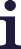 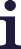 In diesem Abschnitt erfahren Sie Details zu den Informationspflichten, die die DSGVO vorsieht.AnmeldevorgangWenn Sie ein Anmeldeformular für eine Veranstaltung einsetzen, bzw. generell Daten erheben, müssen die betroffenen Personen über folgende Punkte informiert werden (Art. 13 DSGVO):den Namen und die Kontaktdaten der/des Verantwortlichen sowie ggf. seiner/s Vertreters/in;die Zwecke der Verarbeitung der personenbezogenen Daten;die Rechtsgrundlage für die Verarbeitung;die Speicherdauer oder, falls dies nicht möglich ist, die Kriterien für die Festlegung dieser Dauer;die Rechte, die für die Betroffenen bezüglich ihrer personenbezogenen Datenbestehen, und zwar:das Recht auf Auskunft seitens des Verantwortlichen über die betreffendenpersonenbezogenen Daten,das Recht auf Berichtigung oder Löschung oder auf Einschränkung der Verarbeitung der personenbezogenen Daten,das Widerspruchsrecht gegen die Verarbeitung,das Recht auf Datenübertragbarkeit,das Beschwerderecht bei einer Aufsichtsbehörde sowie,wenn die Verarbeitung auf Art. 6 Abs. 1 lit. a oder Art. 9 Abs. 2 lit. a beruht, das Recht, die Einwilligung jederzeit zu widerrufen, ohne dass die Rechtmäßigkeit der aufgrund der Einwilligung bis zum Widerruf erfolgten Verarbeitung berührt wird;gegebenenfalls sind darüber hinaus noch folgende Informationen zur Verfügung zu stellen:die Kontaktdaten der/des Datenschutzbeauftragten;die Empfänger*innen oder Kategorien von Empfänger*innen der personenbezogenen Daten; (je nachdem, ob Daten im Zuge der Veranstaltung weitergegeben werden)die Absicht der/des Verantwortlichen, die personenbezogenen Daten an ein Drittland oder eine internationale Organisation zu übermitteln, sowie das Vorhandensein oder das Fehlen eines Angemessenheitsbeschlusses der Kommission oder im Falle von Übermittlungen gemäß Art. 46 oder Art. 47 oder Art. 49 Absatz 1 Unterabsatz 2 einen Verweis auf die geeigneten oder angemessenen Garantien und die Möglichkeit, wie eine Kopie von ihnen zu erhalten ist oder wo sie verfügbar sind;Die unten aufgeführten Formulierungsmuster zeigen, wie Sie diesen Informationspflichten in der Praxis nachkommen können.TeilnahmelistePlanen Sie, eine Teilnahmeliste anzulegen und ggf. auch bereitzustellen, müssen die angemeldeten bzw. teilnehmenden Personen hierüber informiert werden und z.B. mittels Checkbox einwilligen, so dass der Vorgang auch protokolliert wird.Je nach Art der Veranstaltung werden Teilnahmelisten entwedervorab per E-Mail zugesandt,auf der Veranstaltung ausgehändigt bzw. ausgehängt oderim Nachgang per E-Mal bereitgestellt.In der Einwilligung, die Sie hierfür einholen, sollten nach Möglichkeit sämtliche geplanten Vorgehensweisen aufgeführt sein. Auch hierzu finden sich unten Formulierungsmuster.Fotos/Videos/Tonaufnahmen 
der Teilnehmenden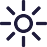 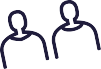 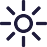 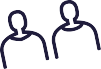 Nachfolgend informieren wir Sie darüber, wie die Handhabe 
mit Fotos und Videos unter Datenschutzaspekten aussehen sollte.Sollen Foto-/Video- und/oder Tonaufnahmen angefertigt werden, so sind die Personen, die sich anmelden, hierüber und über ihre damit einhergehenden Rechte (s.o. Anmeldevorgang) im Voraus und auf der Veranstaltung zu informieren (gut sichtbare Foto-/Videohinweise).Oft wird eine große Menge an Aufnahmen erstellt, hiervon aber letztlich nur ein Bruchteil verwendet. Unter Berücksichtigung der Datensparsamkeit, einem Kernelement der DSGVO, sollen Sie nicht ausufernd Aufnahmen anfertigen. Nicht benötigtes Bildmaterial sollten Sie bereits unmittelbar nach Vornahme der Auswahl unverzüglich löschen.▸ Wichtig: Haben Sie in den Fotohinweisen (oder ggf. sogar im Rahmen einer Einwilligung) bestimmte geplante Nutzungszwecke angegeben, so sind Sie daran gebunden und dürfen die Aufnahmen nur zu dem Zweck, zu dem sie ursprünglich angefertigt werden sollten, nutzen.▸ Beispiel: Wird im Zuge der Anmeldung darüber informiert, dass Aufnahmen zwecks Dokumentation/Nachbereitung der Veranstaltung genutzt werden sollen, so dürfen Sie diese Aufnahmen nicht zur Werbung für andere Veranstaltungen der Hochschule oder eine weitergehende Öffentlichkeitsarbeit einsetzen.Fotos/Videos/Tonaufnahmen der Referent*innen und Personen im FokusFür Aufnahmen von Referent*innen oder anderen Personen, die vortragen, auf dem Podium oder anderweitig explizit im Fokus der Veranstaltung sind, sollten Sie Einwilligungen einholen. Auch hinsichtlich dieses Bildmaterials gilt, dass Sie es nur im Rahmen der bewilligten Zwecke nutzen dürfen, dessen Umfang im Rahmen halten und nicht benötigte Aufnahmen schnellstmöglich löschen sollten.▸ Beispiel: Gerade von Personen auf dem Podium wird häufig eine sehr große Anzahl an Aufnahmen angefertigt. Fotograf*innen/Kameraleute sollten auch jenseits der Tatsache, dass die andauernde Präsenz einer Kamera nicht jedem Menschen liegt und sich auch auf den Vortrag bzw. die Präsentation auswirken kann, den Aspekt der Datensparsamkeit stets im Blick haben.VeranstaltungsverteilerSollten Sie im Zuge des Anmeldevorgangs oder auf der Veranstaltung abfragen, ob gewünschtist, in einen Veranstaltungsverteiler aufgenommen zu werden, so sind die o.g. Informationspflichten einzuhalten. Dies beinhaltet insbesondere eine verpflichtende Angabe des Zwecks der Datenverarbeitung und Hinweise auf die Betroffenenrechte. Elementar ist hierbei der Hinweis, dass die Einwilligung jederzeit widerruflich ist. Auch dürfen Sie E-Mailadressen nur zu dem Zweck, zu dem sie (mittels Einwilligung) ursprünglich erhoben wurden, nutzen.▸ Beispiel: Es wäre unzulässig, E-Mailadressen, die eine Hochschule durch Anmeldevorgänge oder in einem anderen Kontext erhalten hat, zwecks Werbung oder konkret für Einladungen zu weiteren Veranstaltungen ohne (protokollierte) Einwilligung zu nutzen.Hiervon ausgenommen sind Kontaktaufnahmen für hochschultypische Veranstaltungen, zu denen die Hochschulangehörigen und Beschäftigten regulär eingeladen werden und hiermit auch rechnen dürfen, etwa zu einer Weihnachts- oder Fachschaftsfeier oder zu großen Konferenzen, die die Hochschule regelmäßig ausrichtet.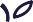 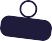 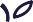 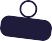 Exkurs: GesundheitsdatenWerden im Zusammenhang mit der Veranstaltungsorganisation Allergien, 
Rollstuhlnutzungen (und damit einhergehende körperliche Beeinträchtigungen 
oder Erkrankungen) o.Ä. abgefragt, so handelt es sich dabei um Gesundheitsdaten.Diese bilden eine besondere Kategorie personenbezogener Daten i.S.v. Art. 9 DSGVO. Deren Verarbeitung ist nur unter bestimmten Voraussetzungen zulässig und erfordert zudem besondere Schutzmaßnahmen technischer und organisatorischer Art.▸ Tipp: Gegebenenfalls können Sie auf dem Anmeldeformular anbieten, Angaben o.g. Art telefonisch zu machen und insoweit auf eine automatisierte Datenverarbeitung verzichtenDokumentation im Verzeichnis von VerarbeitungstätigkeitenVeranstaltungen an Hochschulen bringen bestimmte 
datenschutzrechtliche Dokumentationspflichten mit sich.Wenn Sie Anmeldedaten erheben, Teilnahmelisten und Veranstaltungsverteiler nutzen und Foto-/ Video-/Tonaufnahmen anfertigen, müssen Sie diese Datenverarbeitungen in das Verzeichnis von Verarbeitungstätigkeiten (VVT) Ihrer Einrichtung aufnehmen. Hiermit werden Sie der Rechenschaftspflicht, die die DSGVO vorsieht, gerecht. Bei der Dokumentation müssen Sie die Anforderungen des Art. 30 DSGVO einhalten, siehe Details in der Regelung.Die Art und Weise bzw. das Format der Dokumentation sind nicht vorgeschrieben. Es eignen sich Datenbank-/Sharepoint-Lösungen oder, wie auch teilweise von den Aufsichtsbehörden bereitgestellt, Text- oder Tabellendokumente, z.B. von OpenOffice oder Office365 von Microsoft, oder auch PDF-Formulare von Adobe.Sie sollten u.a. dokumentieren, mittels welcher Anwendungen bzw. Tools welche Kategorien von Daten verarbeitet werden und wer die Empfänger*innen sind.Das VVT sollten Sie bedarfsbezogen aktualisieren, insbesondere wennneue Anwendungen genutzt werden,weitere Kategorien personenbezogener Daten verarbeitet werden odersonstige Änderungen vorgenommen werden, die von den schon bestehenden Dokumentationen abweichen.▸ Wichtig: Nicht jede einzelne Veranstaltung an einem Lehrstuhl und die damit einhergehenden Datenverarbeitungen sind aufzuführen; es genügt, einmalig anzulegen, dass Veranstaltungen einer bestimmten Art an der Hochschule durchgeführt werden und welche Datenverarbeitungen damit einhergehen, so dass sich die zuständige Aufsichtsbehörde bei Bedarf hiervon ein Bild machen kann.Löschung nach Wegfall 
der Notwendigkeit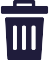 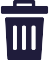 Die DSGVO sieht vor, dass Daten, die nicht mehr benötigtwerden und für die auch keine Aufbewahrungspflichten bestehen, zu löschen sind. Hierüber informiert der nachfolgende Passus.Sie sind verpflichtet, die Daten der Betroffenen nach Abschluss der Veranstaltung zu löschen, sofern die Daten der Teilnehmenden nicht noch für andere Zwecke benötigt werden, wie etwa die Bereitstellung der Dokumentation der Veranstaltung oder die Information über künftige Veranstaltungen oder sonstige vereinbarte Zwecke, und hierfür eine Rechtsgrundlage vorliegt.Um der Löschpflicht nachzukommen ist es zweckmäßig, sich regelmäßig Termine vorzusehen, zu denen Sie die Löschungen vornehmen (z.B. für nicht benötigtes Bildmaterial bei Nachbereitung der Veranstaltung und im Übrigen in einem bestimmten Turnus, z.B. halbjährlich).Die Löschung ist nach Möglichkeit zu dokumentieren (abstrakt, ohne erneute Speicherung der Daten der Betroffenen, z.B. „Anmeldedaten von Workshop XY am 30.06.2018 gelöscht“).Vorhalten technischer und organisatorischer Maßnahmen 
(TOMS)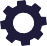 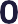 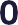 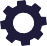 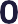 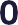 Im Zuge der Datenverarbeitung müssen Sie geeignete technische und organisatorische Maßnahmen (Art. 24 DSGVO) treffen, um sicherstellen zu können, dass die Verarbeitung DSGVO-konform erfolgt. Dies muss auch nachweisbar sein (Stichwort: Rechenschaftspflicht, VVT).Hierzu zählt,Anmeldevorgänge verschlüsselt vorzusehen,ausgedruckte Teilnahmelisten und Veranstaltungsverteiler nur Berechtigten zukommen und nicht offen zur Einsicht liegen zu lassen,den Zugang zu Räumlichkeiten, in den personenbezogene Daten aufbewahrt werden, auf Berechtigte zu beschränken und auchdie Zugriffsmöglichkeit auf Kameras und Dateien bzw. Ordner auf Berechtigte zu beschränken.Konkrete Maßnahmen müssen Sie ggf. mit dem/der Informationssicherheitsbeauftragten Ihrer Hochschule absprechen, veranlassen und im VVT dokumentieren.Die wichtigsten der oben angesprochenen Punkte haben wir nachfolgend in einer Checkliste zusammengefasst.9. CHECKLISTE Veranstaltungen an Hochschulen & Datenschutz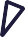 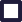 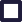 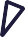 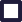 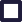 
Diese Checkliste dient zur Überprüfung, ob Sie die wesentlichen Punkte, die im Zusammenhang mit der Planung und Durchführung einer Veranstaltung an Ihrer Hochschule datenschutzrechtlich relevant sind, eingehalten haben.(sofern Externe beauftragt) Ordnungsgemäße Auftragsverarbeitung Sorgfältige Auswahl der Dienstleister*innen Überprüfung TOMS (Vorlage Zertifizierungen?)Abschluss AuftragsverarbeitungsverträgeAnmeldeplattform Externe Fotograf*innen 
Sonstige (ggf. Caterer etc.)Einhaltung InformationspflichtenAnmeldevorgang Teilnahmeliste (evtl.)Foto-/Videohinweise (evtl.)Einwilligungen mit Referent*innen/Personen im Fokus (evtl.) Veranstaltungsverteiler (evtl.)Einhaltung Dokumentationspflichten (VVT)Nutzung AnmeldetoolVerarbeitung von Foto-/Video-/Tonaufnahmen SonstigesEinhaltung LöschpflichtenLöschung nicht benötigter Daten Dokumentation der LöschungVorhalten geeigneter technischer und organisatorischer MaßnahmenMustertexteNachfolgend finden Sie datenschutzrechtliche Formulierungshilfen, die Sie 
im Zusammenhang mit Veranstaltungen an Ihrer (öffentlichen) Hochschule 
nutzen können.Die Textbausteine sind auf den Einzelfall anzupassen. Sie ersetzen keine Rechtsberatung. Für die Richtigkeit, Vollständigkeit und Aktualität der Angaben und Empfehlungen wird keine Haftung übernommen.(Hinweis: Bei Veranstaltungen privater Hochschulen und sonstiger Unternehmen sind weitere Anpassungen notwendig. Dies betrifft insbesondere die Rechtsgrundlagen.)Übersicht:
I Datenschutzhinweis beim Anmeldevorgang
II Foto-/Filmhinweise für die VeranstaltungIII Mustereinwilligung für Referent*innen/Personen im FokusIV Datenschutzhinweise und -informationen im Einladungsverteiler
V Datenschutzrechtliche Informationen zur Veranstaltungin der DatenschutzerklärungDatenschutzhinweise beim AnmeldevorgangStellen Sie eine Anmeldemaske für Ihre Veranstaltung bereit oder versenden Sie eine Einladung per Post, müssen Sie Hinweise zum Datenschutz geben.Die nachfolgenden Ausführungen sollten deutlich sichtbar sein (ggf. anklickbar mittels Checkbox), bevor Personen, die sich anmelden möchten, den Anmeldebutton klicken.Die Formulierung kann wie folgt lauten:Wir verwenden Ihre im Zuge der Anmeldung zur Veranstaltung erhobenen Daten zur Planung, Durchführung und Nachbereitung der Veranstaltung. Hinweis: Auf der Veranstaltung wird zwecks Dokumentation und Öffentlichkeitsarbeit (optional: inkl. Social Media) fotografiert und gefilmt.Sollten Sie nicht fotografiert werden wollen, sprechen Sie unsere Fotograf*innen gern auf der Veranstaltung entsprechend an.Weitere Informationen zum Datenschutz und Ihren damit einhergehenden Rechten entnehmen Sie bitte unserer Datenschutzerklärung (verlinkt).(Optional)Ich bin damit einverstanden, dass mein Vor- und Nachname sowie die Institution/das Unternehmen, der/dem ich angehöre,in einer Teilnahmeliste (die den Teilnehmer*innen auch gemailt/in einer Mappe ausgehändigt wird) erscheint, auf mein Namensschild gedruckt wird und/oder an Moderatoren oder sonstige unmittelbar Beteiligte der Veranstaltung weitergegeben werden.EINWILLIGUNG für Referent*innen und Personen im Fokus zur Anfertigung und Veröffentlichung von Foto- und/oder Videoaufnahmen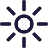 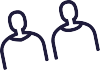 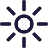 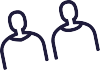 am: 	 (Datum der Entstehung der Aufnahme/n)
durch: 	   	(Hochschule bzw. beauftragte Person) Anlass:    			(Kurzbeschreibung Anlass/Veranstaltung; ergänzend, soweit vorhanden, passende URL)Hiermit willige ich ein, dass im Rahmen der o.g. Veranstaltung Fotos und/oder Videos von den Teilnehmer-/Referent*innen angefertigt, zu den nachfolgend genannten Zwecken eingesetzt und veröffentlicht werden:Website der Hochschule (Link)interner Newsletter der Hochschule (Link zur Seite mit Anmeldemöglichkeit)Blog der Hochschule (Link)Lernplattform der Hochschule (Link)(Print-)Publikationen der Hochschule (z.B. Jahresbericht o.ä.)Social-Media-Auftritte der Hochschule:  	Sonstige:  	im Falle von Interviewvideos: Mit einer Transkription und deren Veröffentlichung im Internet/auf einer hochschulinternen Lernplattform bin ich einverstanden.Die Fotos und/oder Videos dienen der Öffentlichkeitsarbeit der Hochschule.Mir ist bewusst, dass Fotos und/oder Videos im Internet von beliebigen Personen abgerufen werden können. Trotz technischer Vorkehrungen kann nicht ausgeschlossen werden, dass diese die Fotos und/ oder Videos weiterverwenden oder an andere Personen weitergeben.Ich habe die umseitigen Hinweise gemäß Art. 13 DSGVO gelesen und verstanden.Diese Einwilligung ist freiwillig und kann von mir gegenüber der Hochschule jederzeit mit Wirkung für die Zukunft widerrufen werden. Im Falle des Widerrufs werden die Aufnahmen von den jeweiligen Stellen entfernt. Sind die Aufnahmen im Internet verfügbar, so erfolgt die Entfernung, soweit sie den Verfügungsmöglichkeiten der Hochschule unterliegt.
Name Teilnehmer*in/Referent*in (in Druckbuchstaben)	E-MailadresseOrt/DatumUnterschrift Teilnehmer*in/Referent*in (ab 16 Jahren)Unterschrift der/der Personensorgeberechtigten (bei Jugendlichen unter 16 Jahren)DATENSCHUTZHINWEISE für die Anfertigung und Veröffentlichung von Foto- und/oder VideoaufnahmenName und Kontaktdaten des/der Verantwortlichen für die Datenverarbeitung:Muster-Hochschule 
Straße, Hausnr.D-PLZ Ort 
Tel +49 XXXE-Mail XXXKontaktdaten Datenschutzbeauftragte/r: Datenschutzbeauftragte/r der Muster-Hochschule Tel +49 XXX - DurchwahlE-Mail XXXZweck der Datenverarbeitung:Die Fotos und/oder Videos dienen der Dokumentation und Nachbereitung der Veranstaltung und insoweit der Öffentlichkeitsarbeit der Hochschule.Rechtsgrundlage für die Datenverarbeitung:Die Verarbeitung von Fotos und/oder Videos (Erhebung, Speicherung und Weitergabe an Dritte) erfolgt aufgrund ausdrücklicher Einwilligung des/der Personensorgeberechtigten bzw. des/der Betroffenen, d.h. gemäß Art. 6 Abs. 1 lit. a DSGVO. Die Veröffentlichung ausgewählter Aufnahmen in (Print)Publikationen der Hochschule sowie auf deren Website / Social-Media-Auftritt o.ä. ist für die Öffentlichkeitsarbeit erforderlich und dient damit der Wahrnehmung einer Aufgabe, die im öffentlichen Interesse liegt, Art. 6 Abs. 1 lit. e und Abs. 3 DSGVO i.V.m. mit spezialgesetzlichen Normen, z.B. aus den Landesdatenschutzgesetzen oder den Landeshochschulgesetzen oder Hochschulsatzungen.Kategorien von Empfänger*innen der personenbezogenen Daten:Die Fotos und/oder Videos werden nicht an Dritte weitergeben. ODER: Die Fotos und/oder Videos werden aus Gründen XXX (bitte benennen) an Dritte (bitte benennen) weitergeben. Zu Zwecken der Öffentlichkeitsarbeit werden sie ggf. für die Social-Media-Auftritte der Hochschule (bitte benennen) verwendet und insoweit den Plattformanbietern zur Verfügung gestellt.Dauer der Speicherung der personenbezogenen Daten:Fotos- und/oder Videos, welche zu Zwecken der Öffentlichkeitsarbeit der Hochschule angefertigt werden, werden vorbehaltlich eines Widerrufs der Einwilligung des/der Betroffenen auf unbestimmte Zeit zweckgebunden gespeichert.Widerrufsrecht bei Einwilligung:Die Einwilligung zur Verarbeitung der Fotos und/oder Videos kann jederzeit für die Zukunft widerrufen werden. Die Rechtmäßigkeit der aufgrund der Einwilligung bis zum Widerruf erfolgten Datenverarbeitung wird durch diesen nicht berührt.Betroffenenrechte:Gemäß DSGVO stehen Ihnen ferner folgende Rechte zu:Sie haben das Recht, Auskunft über die zu ihrer Person gespeicherten Daten zu erhalten, Art. 15 DSGVO.Sollten unrichtige personenbezogenen Daten verarbeitet werden, steht Ihnen ein Recht auf Berichtigung zu, Art. 16 DSGVO.Liegen die gesetzlichen Voraussetzungen vor, so können Sie die Löschung oder Einschränkung der Verarbeitung verlangen sowie Widerspruch gegen die Verarbeitung einlegen, Art. 17, 18, 21 DSGVO.Sofern Sie in die Datenverarbeitung eingewilligt haben oder ein Vertrag zur Datenverarbeitung besteht und die Datenverarbeitung mithilfe automatisierter Verfahren durchgeführt wird, steht Ihnen gegebenenfalls ein Recht auf Datenübertragbarkeit zu, Art. 20 DSGVO.Sollten Sie von den genannten Rechten Gebrauch machen, prüft die Verantwortliche, ob die gesetzlichen Voraussetzungen vorliegen.Sie haben außerdem das Recht zur Beschwerde bei dem/der zuständigen Landesbeauftragten für den Datenschutz, Art. 77 DSGVO.Aushang Fotohinweise für die Veranstaltungsräume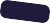 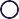 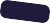 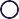 [Bezeichnung Veranstaltung] FOTO-/FILMAUFNAHMEN HINWEISEAuf dieser Veranstaltung wird fotografiert und gefilmt (inkl. Ton).Die Aufnahmen werden zu Dokumentationszwecken und zu Zwecken der Berichterstattung archiviert und zwecks Öffentlichkeitsarbeit auch im Internet veröffentlicht, und zwar an folgenden Stellen:Website der Hochschule (Link)interner Newsletter der Hochschule (ggf. Bezeichnung)Blog der Hochschule (Link)Social Media-Auftritte der Hochschule (Aufzählung)sonstige Stellen:   	 Empfänger der Aufnahmen sind die Hochschule und die Plattformanbieter.Die Speicherung erfolgt ab Beginn der Veranstaltung zweckgebunden auf unbestimmte Zeit.Rechtsgrundlage für die Datenverarbeitung:(Anm.: je nach Bundesland unterschiedlich, nachfolgendes Beispiel für Hamburg)Art. 6 Abs. 1 lit. e DSGVO u. Art. 6 Abs. 3 i.V.m. § 4 HmbDSG und § 3 Abs. 1 HmbHG (ggf. ergänzend Hochschulsatzung)Ihre Rechte gemäß Datenschutzgrundverordnung (DSGVO):Sie haben uns gegenüber folgende Rechte hinsichtlich der Sie betreffenden DatenRecht auf Auskunft, Art. 15 DSGVORecht auf Berichtigung oder Löschung, Art. 17 DSGVORecht auf Einschränkung der Verarbeitung, Art. 18 DSGVORecht auf Datenübertragbarkeit, Art. 20 DSGVORecht auf Widerspruch gegen die Verarbeitung, Art. 21 DSGVOBeschwerderecht bei einer Aufsichtsbehörde, Art. 77 DSGVOHinweis: Sollten Sie Einwände gegen die Veröffentlichung von Abbildungen Ihrer Person haben, sprechen Sie uns bitte an. Eventuell vorhandene Aufnahmen von Ihnen werden umgehend gelöscht.Einverständniserklärung Veranstaltungsverteiler- an Teilnehmer*innen der (Veranstaltung XXX) amXX.XX.XXXX in (Name Muster-Hochschule) -Um Sie im Nachgang dieser Veranstaltung auf unsere Dokumentation der Veranstaltung sowie auf weitere Veranstaltungen unserer Hochschule zum Thema XXX hinweisen zu können, möchten wir gern einen E-Mail-Verteiler erstellen.Die Daten sollen zunächst zweckgebunden auf unbestimmte Dauer gespeichert werden.Sie können Ihre Einwilligung zur Speicherung und Nutzung Ihrer Daten jederzeit widerrufen (Art. 7 Abs. 3 DSGVO), ohne dass die Rechtmäßigkeit der aufgrund der Einwilligung bis zum Widerruf er- folgten Verarbeitung berührt wird, indem Sie uns eine formlose E-Mail an folgende Adresse senden: E-MailadresseVerantwortliche Stelle für die Datenverarbeitung:Name Muster-Hochschule 
Straße, Hausnr.D-PLZ OrtTel +49 XXXE-Mail XXXKontakt Datenschutzbeauftragte: 
Datenschutzbeauftragte der Muster-Hochschule 
Name Muster-HochschuleStraße, Hausnr. 
D-PLZ OrtTel +49 XXX -Durchwahl 
E-Mail XXXRechtsgrundlage für die Datenverarbeitung:Art. 6 Abs. 1 lit. a DSGVO (Einwilligung)Ihre Rechte gemäß Datenschutzgrundverordnung (DSGVO):Sie haben uns gegenüber folgende Rechte hinsichtlich der Sie betreffenden Daten:Recht auf Auskunft, Art. 15 DSGVORecht auf Berichtigung oder Löschung, Art. 17 DSGVORecht auf Einschränkung der Verarbeitung, Art. 18 DSGVORecht auf Datenübertragbarkeit, Art. 20 DSGVORecht auf Widerspruch gegen die Verarbeitung, Art. 21 DSGVOBeschwerderecht bei einer Aufsichtsbehörde, Art. 77 DSGVOJA, ich möchte künftig über weitere Veranstaltungen der Muster-Hochschule und Dokumentationen durchgeführter Veranstaltungen zum Thema XXX informiert werden.Die Datenschutzhinweise habe ich zur Kenntnis genommen. (siehe umseitig)Textbausteine für die Datenschutz-
erklärung Ihrer Hochschule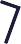 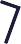  DATENSCHUTZINFORMATIONEN bzgl. Datenverarbeitungen im Zusammenhang mit der Planung und Durchführungvon VERANSTALTUNGEN.(Die nachfolgenden Textbausteine zum Datenschutz bei Hochschulveranstaltungen sind je nach Ausgestaltung der Datenschutzerklärung auf der Website Ihrer Hochschule über die regulären Angaben im Zusammenhang mit dem Angebot einer Website/Logfiles etc. hinaus passend zu ergänzen/einzufügen. Sie erheben keinen Anspruch auf Richtigkeit, Vollständigkeit und Aktualität.)Name und Kontaktdaten des/der Verantwortlichen für die Datenverarbeitung:Muster-Hochschule 
Straße, Hausnr.D-PLZ Ort 
Tel +49 XXXE-Mail XXXKontaktdaten Datenschutzbeauftragte/r: Datenschutzbeauftragte/r der Muster-Hochschule 
Tel +49 XXX - DurchwahlE-Mail XXXZweck der Datenverarbeitung:Auf dieser Website und anderen Onlinepräsenzen können Sie sich für Veranstaltungen unserer Hochschule anmelden. Um Ihre Anmeldung bearbeiten zu können, erheben und verarbeiten wir die im Anmeldeformular abgefragten und von Ihnen eingegebenen Daten.Wir verwenden Ihre Daten zur Planung, Durchführung und Nachbereitung der jeweiligen Veranstaltung. Angefertigte Fotos und/oder Videos dienen der Dokumentation und Nachbereitung der Veranstaltung und insoweit der Öffentlichkeitsarbeit unserer Hochschule. Sie werden auf den Onlinepräsenzen der Hochschule, in unserem (optional: internen) Newsletter, (optional) in Einzelfällen unseren Social-Media-Kanälen (optional) und in Ausnahmefällen auch Printpublikationen unserer Hochschule veröffentlicht.Je nach Art der Veranstaltungdrucken wir einige der Daten im Programmheft ab (z.B. Namen von Referent*innen);drucken wir Ihren Namen und die Bezeichnung Ihrer Einrichtung/des Unternehmens, dem Sie angehören auf einem Namensschild und/oder in einer Teilnahmeliste ab, die ggf. auch anderen Teilnehmenden zur Verfügung gestellt wird;geben wir einige der Daten (z.B. den Namen) an den/die Moderator*innen einzelner Workshops etc. weiter;geben wir Ihre Namen an kooperierende Einrichtungen, Unternehmen oder Dienstleister*innen weiter, soweit dies zur Planung, Durchführung und Nachbereitung der Veranstaltung erforderlich ist.Session-Cookie (sofern zutreffend)Es wird im Zuge der Anmeldung im von Ihnen genutzten Browser ein Session-Cookie abgelegt, in dem die Session-ID gespeichert wird (z.B. die von Ihnen gewählte Veranstaltung). Dies dient lediglich dazu, den Warenkorb für die Anmeldung/Buchung zu verwalten, um so den Anmeldevorgang zu ermöglichen. Ein Tracking über die Sessions hinaus findet nicht statt.Rechtsgrundlage für die Datenverarbeitung:Die Verarbeitung von Anmeldedaten erfolgt aufgrund ausdrücklicher Einwilligung des/der Betroffenen bzw. des/der Personensorgeberechtigten der/des Betroffenen (Art. 6 Abs. 1 lit. a DSGVO) oder aufgrund eines Vertrags (Art. 6 Abs. 1 lit. b DSGVO). Die Verarbeitung von Foto- oder Filmaufnahmen (Erhebung, Speicherung und Weitergabe an Dritte) erfolgt ebenfalls aufgrund Ihrer Einwilligung oder eines Vertrags oder ist für die Öffentlichkeitsarbeit erforderlich und dient damit der Wahrnehmung einer Aufgabe der Hochschule, die im öffentlichen Interesse liegt, Art. 6 Abs. 1 lit. e und Abs. 3 DSGVO (i.V.m. mit spezialgesetzlichen Normen, z.B. aus den Landesdatenschutzgesetzen oder den Landeshochschulgesetzen oder Hochschulsatzungen; bitte anpassen).Die Verarbeitung der im Session-Cookie abgelegten Daten erfolgt ebenfalls im Zusammenhang mit der Wahrnehmung einer Aufgabe der Hochschule, die im öffentlichen Interesse liegt, Art. 6 Abs. 1 lit. e und Abs. 3 DSGVO (i.V.m. mit spezialgesetzlichen Normen, z.B. aus den Landesdatenschutzgesetzen oder den Landeshochschulgesetzen oder Hochschulsatzungen; bitte anpassen).Kategorien von Empfänger*innen der personenbezogenen Daten:Die Fotos und/oder Videos werden nicht an Dritte weitergeben. ODER: Die Fotos und/oder Videos werden aus Gründen XXX (bitte benennen) an Dritte (bitte benennen) weitergeben. Zu Zweckender Öffentlichkeitsarbeit werden sie ggf. in Einzelfällen für die Social-Media-Auftritte der Hochschule (bitte benennen) verwendet und insoweit den Plattformanbietern zur Verfügung gestellt.Dauer der Speicherung der personenbezogenen Daten:Fotos- und/oder Videos und in Einzelfällen Namen von Teilnehmenden, welche zu Zwecken der Öffentlichkeitsarbeit der Hochschule genutzt werden, werden vorbehaltlich eines Widerrufs der Einwilligung des/der Betroffenen auf unbestimmte Zeit zweckgebunden gespeichert.Alle übrigen Anmeldedaten werden vorbehaltlich eventueller gesetzlicher Aufbewahrungsfristen gelöscht (in der Regel nach der Veranstaltung oder einmal jährlich).Widerrufsrecht bei Einwilligung:Die Einwilligung zur Verarbeitung Ihrer personenbezogenen Daten können Sie jederzeit für die Zukunft widerrufen. Die Rechtmäßigkeit der aufgrund der Einwilligung bis zum Widerruf erfolgten Datenverarbeitung wird durch Ihren Widerruf nicht berührt.Betroffenenrechte:Gemäß DSGVO stehen Ihnen ferner folgende Rechte zu:Sie haben das Recht, Auskunft über die zu ihrer Person gespeicherten Daten zu erhalten, Art. 15 DSGVO.Sollten unrichtige personenbezogenen Daten verarbeitet werden, steht Ihnen ein Recht auf Berichtigung zu, Art. 16 DSGVO.Liegen die gesetzlichen Voraussetzungen vor, so können Sie die Löschung oder Einschränkung der Verarbeitung verlangen sowie Widerspruch gegen die Verarbeitung einlegen, Art. 17, 18, 21 DSGVO.Sofern Sie in die Datenverarbeitung eingewilligt haben oder ein Vertrag zur Datenverarbeitung besteht und die Datenverarbeitung mithilfe automatisierter Verfahren durchgeführt wird, steht Ihnen gegebenenfalls ein Recht auf Datenübertragbarkeit zu, Art. 20 DSGVO.Sie haben außerdem das Recht zur Beschwerde bei dem/der zuständigen Landesbeauftragten für den Datenschutz, Art. 77 DSGVO.11. ImpressumRechtlich verantwortlichHochschule für Angewandte Wissenschaften Hamburg (HAW Hamburg) Berliner Tor 5D-20099 Hamburg Tel. +49.40.428 75-0Fax +49.40.428 75-9149info[at]haw-hamburg.deRechtsform und gesetzliche VertretungDie HAW Hamburg ist eine Körperschaft des Öffentlichen Rechts. Sie wird gesetzlich vertreten durch Prof. Dr. Micha Teuscher, Präsident der HAW Hamburg, Berliner Tor 5, D-20099 Hamburg.Zuständige AufsichtsbehördeBehörde für Wissenschaft, Forschung und Gleichstellung der Freien und Hansestadt Hamburg Hamburger Straße 37D-22083 HamburgUmsatzsteueridentifikationsnummerDE 246571598Inhaltlich verantwortlichHAW HamburgHamburg Open Online University (HOOU) Andrea SchlotfeldtBerliner Tor 5D-20099 HamburgE-Mail: team_hoou[at]haw-hamburg.de Tel: +49.40.428 75-9887LayoutFiona Kästner© HOOU@HAWRechtliche HinweiseDie oben genannten Empfehlungen bieten einen Überblick zu wesentlichen datenschutzrechtlichen Verpflichtungen im Zuge der Vorbereitung, Durchführung und Nachbereitung einer Veranstaltung an einer Hochschule. Sie ersetzen keine Rechtsberatung. 
Für die Richtigkeit und Vollständigkeit der Angaben und Empfehlungen wird keine Haftung übernommen.Urheberrecht/Lizenz© HOOU@HAWDiese Inhalte stehen zur Nachnutzung unter einer Creative Commons-Lizenz - Namensnennung - Weitergabe unter gleichen Bedingungen - zur Verfügung.CC BY-SA 4.0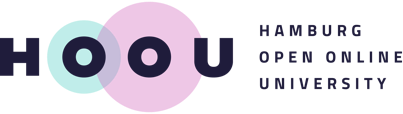 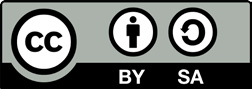 DatumNameUnterschrift